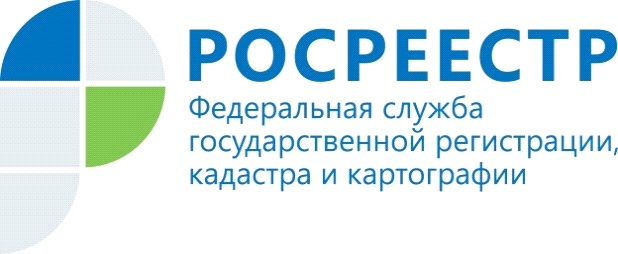 Управлением Росреестра по Республике Алтай проведена очередная оценка внедрения целевой моделиУправлением Росреестра по Республике Алтай определены значения целевых показателей эффективности реализации целевой модели «Регистрация права собственности на земельные участки и объекты недвижимого имущества» за октябрь текущего года.Согласно полученным данным, срок государственной регистрации прав на объекты недвижимого имущества составил 5 дней.Количество пакетов документов, подаваемых на государственный кадастровый учет и (или) государственную регистрацию прав в расчете на одно окно в день, не превышает установленных 19 пакетов в день, и составляет 6.7 пакетов в филиале ФГБУ «ФКП Росреестра» по Республике Алтай и 3.7 пакета в АУ РА «МФЦ».При этом, Управление Росреестра по Республике Алтай в очередной раз обращает внимание предпринимателей и представителей юридических лиц региона, что в филиалах АУ РА «МФЦ» в г. Горно-Алтайске и с. Майма имеются специализированные окна для оказания услуг бизнесу, в которых можно получить все необходимые услуги, потратив при этом минимум времени.Доля заявлений о государственной регистрации прав, рассмотрение которых приостановлено, составила 2.5 %; доля заявлений о государственной регистрации прав, по которым в регистрационных действиях отказано, в общем количестве поданных заявлений о государственной регистрации прав составила 0.35 %.Управление Федеральной службы государственной регистрации, кадастра и картографии по Республике Алтай 